PATRONATO FUNDACIÓN FORESTA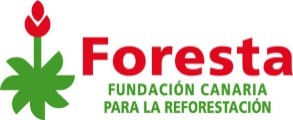 INTRODUCCIÓNEl presente protocolo tiene como objetivo definir la composición del Patronato, su trayectoria profesional y algún otro dato de interés.Además, se añade los puestos de altos cargos de la fundación.PATRONATOLa Junta de Patronos está constituida bajo la Presidencia de D.Claudio Alonso RohnerPRESIDENTE: D. Claudio Alonso Rohner (XDA). Ingeniero Agrónomo en HTL Berna. Ha sido Director General durante más de 25 años en Grupo Domingo Alonso, siendo CEO hasta el año 2020.SECRETARIO: D. Ángel Félix Medina Padrón (Cencosu SPAR GC). Presidente de Spar Gran Canaria desde 1999.VOCAL: D. Antonio Bonny Miranda (Juliano Bonny). Licenciado en Geografía e Historia y Máster en Gestión de Empresas Agroalimentarias. Empresario. Patrono en la Fundación Farrah.VOCAL: D. Matías García Brugos (Inforcasa – Canarias7). Licenciado en Ciencias Económicas y Empresariales por la ULPGC y Master en Dirección de Empresas por la Universidad Golden Gate de San Francisco (EEUU). Desde el 1 de octubre de 2000 ocupaba la Gerencia de Inforcasa. En 2005 asume la Dirección General.VOCAL: D. José Acosta Matos (Grupo Acosta Matos). Arquitecto Superior por la Universidad de Sevilla. Desde 2001 se incorpora a la empresa familiar con origen en 1984 (con una facturación en 2022 con más de 60 mill. € y 450 empleados), donde implanta el departamento de proyectos. En 2004 asume la responsabilidad de la sección de promoción inmobiliaria. En 2012 lo nombran Presidente, asumiendo también el puesto de Director General. Además, en 2019/2020 constituye junto con otros empresarios una empresa comercializadora y generadora de energías renovables (asumiendo la presidencia de Canaluz Infinita) con un 20% de cuota del mercado Canario. También, constituye con otro grupo de empresarios la sociedad RIC Private Equity, siendo miembro del consejo de administración.VOCAL: D. Ángel Medina Ruano (Grupo Martínez Cano). Su formación ha sido en la Universidad Politécnica de Cataluña, como Consultor Ambiental. Además de otras formaciones en Gestión de Residuos, Digitalización y Dirección Empresa. Desde 1993 fue el Director de Planta de Martínez Cano Canarias, Responsable de Comercial, Producción, Logística, RRHH. Desde 2011 es el Director de la Provincia Las Palmas, Responsable de los centros Gran Canaria, Lanzarote y Fuerteventura. Otras consideraciones = Presidente Asociación Gestores Las Palmas GESTO, Vicepresidente Arycat y Miembro Junta Directiva Asinca y Femepa.PATRONO HONORÍFICO: D. David Bramwell (Exdirector del Jardín Botánico Viera y Clavijo). Estudió Botánica en la Universidad de Liverpool. Llegó a Canarias a principios de los años 1970 para hacerse cargo de la dirección del Jardín Botánico Canario Viera y Clavijo. Lo dirigió entre 1974 y 2012. Falleció en enero de 2022.ALTOS CARGOS FUNDACIÓNDIRECCIÓN GENERAL = Dña. Alicia María Rodríguez Sánchez. Licenciada en Administración y Dirección de Empresas y Máster en Dirección de Marketing por la ULPGC. Certificación Internacional Experto en Coaching Personal y Ejecutivo. Ha llevado puestos de responsabilidad durante más de 9 años.GERENCIA = D. Sergio Armas Robaina. Licenciado en Ciencias del Mar por la ULPGC. Curso de Experto en Responsabilidad Social Corporativa por la ULPGC. Redactor de normas de conservación de los espacios naturales de Canarias, con más de 20 años de experiencia en el Medioambiente.En Las Palmas de Gran Canaria a, 23 de marzo de 2024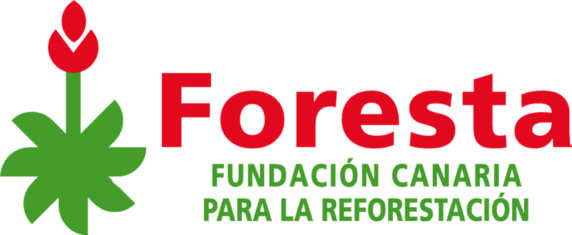 